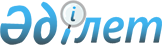 Об определении сроков предоставления заявок на включение в список получателей субсидий и оптимальных сроков сева субсидируемых приоритетных сельскохозяйственных культур в 2012 году в Шортандинском районе
					
			Утративший силу
			
			
		
					Постановление акимата Шортандинского района Акмолинской области от 28 апреля 2012 года № А-4/135. Зарегистрировано Управлением юстиции Шортандинского района Акмолинской области 8 мая 2012 года № 1-18-157. Утратило силу постановлением акимата Шортандинского района Акмолинской области от 23 октября 2014 года № А-9/241      Сноска. Утратило силу постановлением акимата Шортандинского района Акмолинской области от 23.10.2014 № А-9/241 (вступает в силу со дня подписания).

      В соответствии с подпунктом 5 пункта 1 статьи 31 Закона Республики Казахстан от 23 января 2001 года «О местном государственном управлении и самоуправлении в Республике Казахстан», с пунктом 10 Правил субсидирования из местных бюджетов на повышение урожайности и качества продукции растениеводства, утвержденных постановлением Правительства Республики Казахстан от 4 марта 2011 года № 221 и рекомендациями товарищества с ограниченной ответственностью «Научно-производственный центр зернового хозяйства имени А.И.Бараева» от 5 апреля 2012 года № 284, акимат Шортандинского района ПОСТАНОВЛЯЕТ:



      1. Определить сроки предоставления заявки на включение в список получателей субсидии и оптимальные сроки сева субсидируемых приоритетных сельскохозяйственных культур в 2012 году в Шортандинском районе, согласно приложению.



      2. Контроль за исполнением настоящего постановления возложить на заместителя акима Шортандинского района Рыскельдинова К.О.



      3. Настоящее постановление вступает в силу со дня государственной регистрации в Департаменте юстиции Акмолинской области и вводится в действие со дня официального опубликования.      Аким

      Шортандинского района                      С.Камзебаев

Приложение      

к постановлению акимата

Шортандинского района 

28 апреля 2012 года  

№ А-4/135       Сроки предоставления заявки на включение в список получателей субсидий и оптимальные сроки сева субсидируемых приоритетных сельскохозяйственных культур в 2012 году в Шортандинском районе
					© 2012. РГП на ПХВ «Институт законодательства и правовой информации Республики Казахстан» Министерства юстиции Республики Казахстан
				№п/пНаименование сельскохозяйственных культурСроки предоставления заявкиСроки сева1Яровая пшеница среднепоздняяс 12 мая по 27 маяс 12 мая по 27 мая2Яровая пшеница среднеспелаяс 14 мая по 30 маяс 14 мая по 30 мая3Яровая пшеница среднеранняяс 18 мая по 2 июня с 18 мая по 2 июня4Яровой ячмень, овесс 27 мая по 5 июняс 27 мая по 5 июня5Гречихас 25 мая по 5 июняс 25 мая по 5 июня6Горохс 15 мая по 27 маяс 15 мая по 27 мая7Нутс 12 мая по 20 маяс 12 мая по 20 мая8Чечевицас 18 мая по 25 маяс 18 мая по 25 мая9Рапсс 12 мая по 25 маяс 12 мая по 25 мая10Подсолнечник на маслосеменас 12 мая по 20 маяс 12 мая по 20 мая11Ленс 15 мая по 30 маяс 15 мая по 30 мая12Однолетние травыс 20 мая по 30 маяс 20 мая по 30 мая13Картофельс 12 мая по 25 маяс 12 мая по 25 мая14Овощис 12 мая по 15 июняс 12 мая по 15 июня